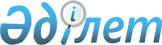 О внесении изменения в решение маслихата города Семей от 21 сентября 2017 года № 18/115–VI "О возмещении затрат на обучение на дому детей с ограниченными возможностями из числа инвалидов по индивидуальному учебному плану"Решение маслихата города Семей Восточно-Казахстанской области от 29 апреля 2020 года № 52/380-VI. Зарегистрировано Департаментом юстиции Восточно-Казахстанской области 15 мая 2020 года № 7064
      Примечание ИЗПИ.

      В тексте документа сохранена пунктуация и орфография оригинала.
      В соответствии со статьей 6 Закона Республики Казахстан от 23 января 2001 года "О местном государственном управлении и самоуправлении в Республике Казахстан", соответствии с пунктом 4 статьи 16 Закона Республики Казахстан от 11 июля 2002 года "О социальной и медико- педагогической коррекционной поддержке детей с ограниченными возможностями маслихат города Семей РЕШИЛ:
      1. Внести в решение маслихата города Семей № 18/115-VI от 21 сентября 2017 года "О возмещении затрат на обучение на дому детей с ограниченными возможностями из числа инвалидов по индивидуальному учебному плану" (зарегистрировано в Реестре государственной регистрации нормативных правовых актов за № 5226, опубликовано в эталонном контрольном банке нормативных гражданских актов Республики Казахстан в электронном виде 11 октября 2017 года) следующие изменения:
      пункт 1 изложить в следующей редакции:
      1. "Возместить затраты на обучение на дому детей с ограниченными возможностями из числа инвалидов по индивидуальному учебному плану ежемесячно в течение учебного года в размере десяти месячных расчетных показателей".
      подпункт 2.1. пункта 2 изложить в следующей редакции:
      2.1. "Возмещение затрат на обучение на дому детей с ограниченными возможностями производится государственным учреждением "Отдел занятости, социальных программ и регистрации актов гражданского состояния города Семей Восточно-Казахстанской области".
      2. Настоящее решение вводится в действие по истечении десяти календарных дней после дня его первого официального опубликования.
					© 2012. РГП на ПХВ «Институт законодательства и правовой информации Республики Казахстан» Министерства юстиции Республики Казахстан
				
      Председатель сессии городского маслихата

Ж. Молдагалиева

      Секретарь городского маслихата

Б. Акжалов
